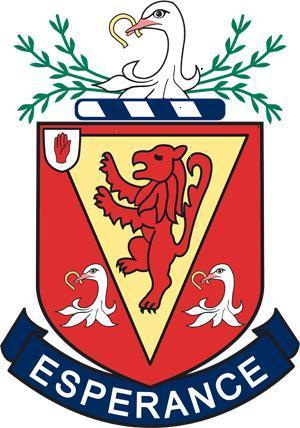 Careers Department Guide for pupilsCareers Education is an important aspect of the Wallace High School Experience from Year 8 Careers Education, Advice, Information and Guidance is embedded into the curriculum. The Careers Department at Wallace is here to support you through the process of realising your career profile and making informed choices at key stages such as GCSE and A-level subjects and through to selecting a University, College or vocation. 
Contents :Why is Careers Education Important?	3Careers Education at Key Stage 3	4Careers Education at Key Stage 4	6Careers in Sixth Form	7Key Dates	8Key Contacts	8Why is Careers Education Important?In more detail, these are:Self-Awareness and Development – This helps you identify, assess and develop the skillsand qualities necessary to choose and implement an appropriate career plan. This includesbeing able to make choices that are thought through, put together and implement career plansand cope with transition from school to adult and working life. You will develop skills toimprove your knowledge and understanding of yourself and others including your strengthsand limitations, personal qualities, interests, abilities, skills, potential, values, motivation andneeds.Career Exploration – This helps you acquire and evaluate information, and review your own experiences to identify and investigate appropriate career pathways and learning opportunities in education, training and employment. You will also acquire a knowledge and understanding of the world in which you live, the major roles which people play invarious spheres of life together with other career opportunities available and routes of entry available to you.Career Management – This develops your skills in career planning, and helps you to be more more experienced in making effective career decision-making choices and to know how to manage transition with the appropriate support, advice and guidance.Careers Education at Key Stage 3At key stage 3 careers education takes place through the Learning for Life and Work programme. Learning for Life and work is the umbrella term for Citizenship, Personal Development and Employability. The programmes are listed belowThis part of the programme concludes with a careers interview with one of the careers staff during a GCSE subject choice evening and includes attendance at a STEM event. Careers Education at Key Stage 4In Years 11 and 12 careers education starts to address post 16 choices and eventually your pathway to higher level education or employment. Pupils are supported in making informed personal choices  re: Post 16 options The programme is underpinned by a progressive Personal Career Planning processDirect relevance to progression and future employment  of individual curricular subjects is identified via collapsed timetabled presentationsThe key components of the Progress File are completed by the end of KS4. These are completed careers research, a completed personal statement and a completed CV The programmes are listed below:During Year 12 you will have the opportunity to visit the annual Lisburn Careers Convention. In March you will have a 1-1 interview with a member of the Careers Department to support you through the A-level subject/post GCSE option choice process.Careers in Sixth FormCareers Provision - Post -16As part of the Lower Sixth Liberal Studies provision, students cover the following areas: •	Making the right choices at 18•	Careers research•	Personal statements•	Personal Career Plan•	CVsAll Lower Sixth students attend a three-day Higher Education /UCAS Preparation event in Summer term. AimsEach student willComplete registration onto the UCAS application platform and complete the initial stages of their application formHave a clear understanding of post 18 choices available to themUnderstand the importance of undertaking thorough research into both course and university choice so that decision making is informedBe aware of timelines for applications and the benefit of having their UCAS form completed as early as possible.Complete a draft personal statementHalf the students attend on the Monday and Wednesday only and the other half attend on Tuesday and Wednesday onlyThe schedule for Monday and Tuesday is outlined below:Wednesday ALL Year 13 students must attend 9.10am – 11.00amUniversity Roadshow Presentation and Roadshow (English and Scottish universities). Possibly finished by 11.00amDuring this time, you will be able to attend the UCAS Higher Education Convention,various Open Days including Queens Belfast the  as well as hearing presentations from visiting universities. Upper Sixth Year 14 are encouraged to attend a number of Open Days and avail of individual interviews as part of them completing their UCAS application. All students attend a mock interview event.Careers Department CalendarIndustrial LinksAllstateAlmac Clinical ServicesAmerican DynamicsArmstrong and Armstrong OpticiansAvalon GuitarsBalloo Veterinary BallymacashPrimary SchoolBank of IrelandBase GroupBBC NIBelfast TelegraphBlackstone Physiotherapy Clinic Blackthorn Contract FurnitureBombardier Boots Pharmacy and OpticiansBrookfieldPrimary SchoolBrownleePrimary SchoolCampbell and CaherCCG Computing CinemagicCoca-Cola HellenicConn and FentonCo Operation Cranmore DentalCresent Arts Centre Crumlin Medical PracticeCurran Oral HealthDale Farm DeltapakDemocratic Unionist Party Doherty Dental CareDromoreCentralPrimary SchoolDrumbo Presbyterian ChurchEmma Johnston InteriorsErnst and YoungExodusFactory Pictures First TrustFit4Less LisburnFrances Hanna and Co.Graham Engineering GDC GroupThe House of Irish Life InvestmentIain Getty PhysiotherapyIOT Technology Jaguar LandroverJeffrey Donaldson MPKairosKelvatekLisburn City CouncilLyle BaillieMacCorkell Legal and GeneralMatchetts MusicKennedy FitzgeraldKillowenPrimary SchoolKPMG Charter Accountants Liberty ITMeadowbridgePrimary SchoolMcCloskeys Solicitors MoiraPrimary SchoolNibeckNI OperaNI Statistics and ResearchNorbrook Laboratories LtdNew CMIParkviewSpecialSchoolPatterson's Chemist Pebble PlaygroupPondParkPrimary SchoolPoppins Day CareProcter and Gamble PriceWaterhouseCooperPSNIPublic Prosecution ServiceQueensUniversityBelfastRandox LaboratoriesRoyal Courts of Justice BelfastSabmillerSentinusSixteen SouthThe Smile ShopThe Soundhouse NI ltd StyleAcademySurvitec GroupTascomiTascorTaytoThales Air Defence LtdTinyLifeTitanic Film Studios UlsterRugbyUniversity of UlsterUTV Volunteer NowWarner Chilcott UK ltdWycliffe Bible Translation Youth Initiatives Year 8 EmployabilityYear 9 EmployabilityEmployability Skills and QualitiesThe new me and more than one wayMy Skills and QualitiesYour own styleSkills for workLearning stylesJob types in the local economyThe Global EconomyEnvironmental Issues at work practicesMy past, present and future careerWho wants to be an entrepreneur and spot the EntrepreneurMy personal goals and How can I access help?I had a dreamMy Plan including careers researchWho's whoWhat is  and How enterprising am I?PathwaysWhat Employability means to meWhat Year 9 Employability means to meYear 10 Personal Career PlanningReview of Skills and QualitiesJob FamiliesCareers ResearchPersonal Career  Planning‘Icebreaker’Skills and Qualities – own and peerLearning StylesCV WritingPersonal StatementGoals and Action PlanningCareers Room visitEnter the Dragon's DenReviewYear 11 EmployabilityYear 12 EmployabilityWhat is Employability?What does Employability mean to me?changes in the local and global economy Progression Routes and QualificationsGlobalisation and Employment TrendsCareers ResearchHow socially responsible are Businesses? Personal Career PlanSocial Responsibility case studiesWhat Employers really wantCareer Planning and ManagementThe Perfect EmployeeThings I wish I had known soonerThe Employer’s Recruitment and Selection PackCareer Planning Mind MapRecruitment and Selection Methods.OptionsPreparing CV’sMaking Career Choices. Consider All FactorsInterviews - purpose, dos and don’tsComparing Career OptionsHealth and Safety and knowing your rights at workIt’s Only a JobIt’s a Man ThingExternal influencesSelf EmploymentProfile the JobHow can I be EntrepreneurialReview Personal Action Plan and Self ReviewStudent Self Review09:10Students will go directly to their allocated computer suite (lists of names and venues will be posted outside the Library)Students will register with UCAS and be guided through the sections of the form that are common to all applicants (students must remember their C2K/LEGACY passwords and bring in their Work Experience Review documents to complete their Personal Statement). If any student has an IPad they should also bring it with them.11.00BREAK11.15A35:  Course and University research guidance (Mr Beaton)Students return to their computer suite to complete work from the morning session and begin research on universities and courses as directed by Mr Beaton13.00LUNCH13.45 – 15.25Students to return to their allocated computer suite to draw up a draft Personal Statement under guidance of a member of the Careers staff.SeptemberY14 QUB and Ulster Open Days. Attend on their ownY14 Parents Higher Education TalkY14 Registration and commencing completion of UCAS form beginsY14 Internal Deadline for early UCAS applicationsY13 Lower Sixth Parents Information EveningY13 Work experience procedures launchedOctoberY13 Parents Information EveningY12 NI Careers Service Interviews beginY14 15th October Early UCAS completion deadline for Medicine, Dentistry, Vet and Oxbridge applicationsY14.Application form and personal statements checked with individual InterviewsY14 Internal deadline for completion of UCAS applicationsY14 Interview Skills PresentationNovemberY14 BMAT and  Oxbridge admissions tests satY14 Mock Interviews EventY14 Presentation on Interview Procedure for Oxbridge applicantsY12 NI Careers Service Interviews continueJanuaryNational 15th Deadline for UCAS applicationsY13 Work Experience placements take placeFebruaryY14 CAO deadlineY14 Interview Preparation for teachings applicantsY13 Higher Education research beginsY13 Scottish Universities Tour presentationY12 attend area Careers ConventionY12 NI Careers Service interviews continueY12 Post-16 options presentationY12 AS Subject Choices Booklet issuedY12 Parents consultationY12 SERC/BMC presentationsY10 GCSE Options presentationY10 GCSE Subject Choices Booklet issuedY10 Parents consultationY10 attend STEM event organised by Lisburn Area Learning CommunityMarchY13 Oxbridge ConferenceY13 Sutton Trust Application deadlineY13 attend UCAS Higher Education ConventionY12 Parent and student Post 16 interviewsY12 SERC Open DayY10 Parent and student GCSE choice interviewsAprilExternal Applicants presentation MayY13 LNAT UKCAT registration availableY9 Young Enterprise Entrepreneurship eventAugustY14 UCAS and post 18 support serviceY13 Sutton Trust, Villiers Park, Nuffield Science Bursaries undertakenYear 13 Intake DayA/AS ResultsGCSE ResultsY13 and Y12 Post AS and GCSE support service